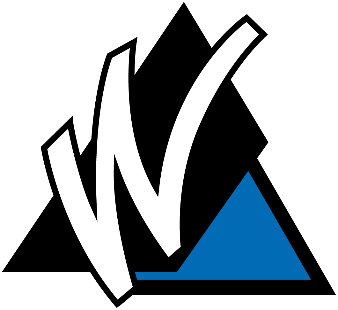 Wanniassa SchoolAnnual School Board Report 2021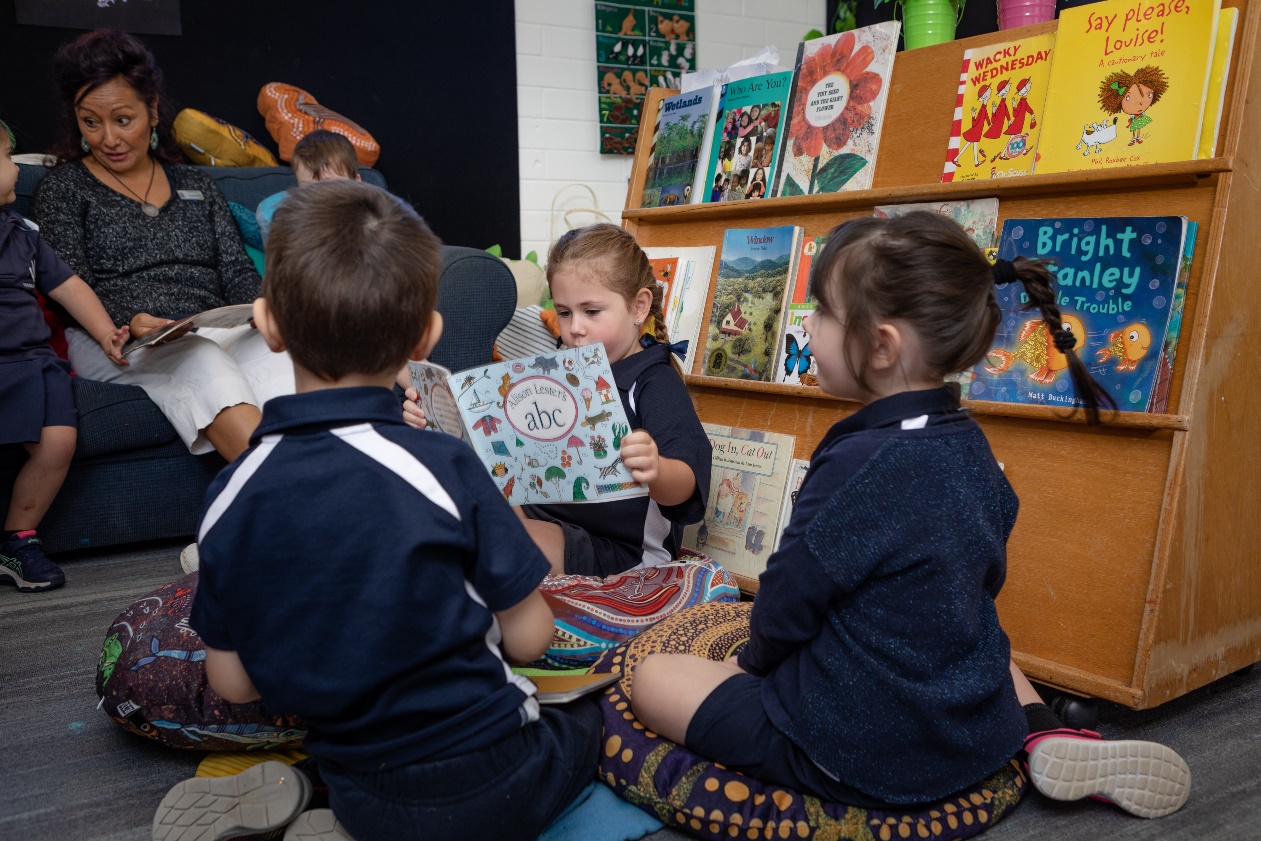 This page is intentionally left blank.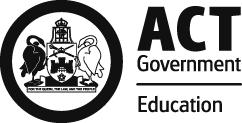 This report supports the work being done in the ACT Education Directorate, as outlined in Strategic Plan 2018-21: A Leading Learning Organisation.AccessibilityThe ACT Government is committed to making its information services, events and venues accessible to as many people as possible.If you have difficulty reading a standard document and would like to receive this publication in an alternate format, such as large print and audio, please telephone (02) 6247 4580.If English is not your first language and you require the translating and interpreting service, please telephone 13 14 50.If you are deaf or hearing impaired and require the National Relay Service, please telephone 13 36 77.© Australian Capital Territory, Canberra, 2022Material in this publication may be reproduced provided due acknowledgement is made.Reporting to the communitySchools report to communities in a range of ways, including through:Annual School Board Reportsa (5-year) School Improvement Plan (formerly School Strategic Plan)annual Impact Reportsnewslettersother sources such as My School.School ContextWanniassa School has built a reputation for being a diverse and vibrant school, representing the strength and diversity of the Australian community.  Through purposeful educational experiences, teachers nurture and challenge students to become resilient, respectful and committed young people who make a positive contribution to the school and their community.Our school has two sites; a junior campus for preschool to Year 6 students, and a senior campus for Years 7 to 10.  The short walk between the campuses means our students benefit from the familiar primary and high school settings while being connected to a larger school community with rich traditions that honour learning at every age. Student learning and achievement is at the core of everything we do at our school.  We have a strong sense of community as teachers, support staff, parents, carers and community organisations work together to support and develop our students.  Our dedicated teachers are united in the belief that all students can learn to high levels and we are committed to building a collaborative and positive learning community that embodies the school values of respect, responsibility and resilience.Student InformationStudent enrolmentIn this reporting period there were a total of 480 students enrolled at this school.Table: Student enrolmentSource: ACT Education Directorate, Analytics and Evaluation Branch* If the number of non-binary students is less than six, or if gender is unknown, these are randomly assigned 'Male' or 'Female' and included in the counts.** Language Background Other Than EnglishSupporting attendance and managing non-attendanceACT public schools support parents and carers to meet their legal responsibilities in relation to the compulsory education requirements of the Education Act 2004. The Education Directorate’s Education Participation (Enrolment and Attendance) Policy describes its position with regard to supporting attendance and managing non-attendance. A suite of procedures supports the implementation of the policy. Please refer to https://www.education.act.gov.au/ for further details.Staff InformationTeacher qualificationsAll teachers at this school meet the professional requirements for teaching in an ACT public school. The ACT Teacher Quality Institute (TQI) specifies two main types of provision for teachers at different stages of their career, these are detailed below.Full registration is for teachers with experience working in a registered school in Australia or New Zealand who have been assessed as meeting the Proficient level of the Australian Professional Standards for Teachers.Provisional registration is for newly qualified teachers or teachers who do not have recent experience teaching in a school in Australia and New Zealand. Many teachers moving to Australia from another country apply for Provisional registration.Workforce compositionWorkforce composition for the current reporting period is provided in the following table. The data is taken from the school’s verified August staffing report. For reporting purposes, it incorporates all school staff including preschools, staff absent for a period of less than four consecutive weeks and staff replacing staff absent for more than four consecutive weeks. It does not include casuals and staff absent for a period of four consecutive weeks or longer.The Education Directorate is required to report Aboriginal and Torres Strait Islander staff figures.  As of June of the reporting period, 135 Aboriginal and/or Torres Strait Islander staff members were employed across the Directorate.Table: Workforce composition numbersSource: ACT Education Directorate, People and Performance BranchSchool Review and DevelopmentThe ACT Education Directorate’s Strategic Plan 2018-2021 provides the framework and strategic direction for School Improvement Plans (formerly School Strategic Plans). This is supported by the school performance and accountability framework ‘People, Practice and Performance: School Improvement in Canberra Public Schools, A Framework for Performance and Accountability’. Annually, system and school level data are used alongside the National School Improvement Tool to support targeted school improvement, high standards in student learning, innovation and best practice in ACT public schools.Our school was reviewed in 2020. A copy of the Report of Review can be found on our school website.School SatisfactionSchools use a range of evidence to gain an understanding of the satisfaction levels of their parents and carers, staff and students. Annually in August/ September ACT schools undertake a survey to gain an understanding of school satisfaction at that time. This information is collected from staff, parents and from 2020 students from Year 4 and above (previously Year 5 and above) through an online survey. Overall SatisfactionIn this period of reporting, 79.3% of parents and carers, 76.3% of staff, and 50.0% of students at this school indicated they were satisfied with the education provided by the school.Included in the survey were 8 staff, 9 parent, and 10 student items which are described as the national opinion items. These items were approved by the then Standing Council on School Education and Early Childhood (SCSEEC) for use from 2015. The following tables show the percentage of parents and carers, students and staff who agreed with each of the national opinion items at this school.Due to the impacts of the COVID-19 pandemic, the survey was taken in November, rather than in August as has been done in previous years. This was just after the majority of students and staff returned to school-based learning after a period of around 3 months of remote learning. A number of questions were removed from previous years’ to shorten the time required by community members to complete the survey.A total of 38 staff responded to the survey. Please note that not all responders answered every question.Table: Proportion of staff* in agreement with each national opinion itemSource: ACT Education Directorate, Analytics and Evaluation Branch*Proportion of those who responded to each individual survey questionA total of 58 parents responded to the survey. Please note that not all responders answered every question.Table: Proportion of parents and carers* in agreement with each national opinion itemSource: ACT Education Directorate, Analytics and Evaluation Branch*Proportion of those who responded to each individual survey questionA total of 192 students responded to the survey. Please note that not all responders answered every question.Learning and AssessmentTable: Wanniassa School BASE 2021 mean raw scoresFinancial SummaryThe school has provided the Directorate with an end of year financial statement that was approved by the school board. Further details concerning the statement can be obtained by contacting the school. The following summary covers use of funds for operating costs and does not include expenditure in areas such as permanent salaries, buildings and major maintenance.Table: Financial SummaryVoluntary ContributionsThe funds listed were used to support the general operations of the school. The spending of voluntary contributions is in line with the approved budget for this reporting period.ReservesEndorsement PageMembers of the School BoardI approve the report, prepared in accordance with the provision of the ACT Education Act 2004, section 52.I certify that to the best of my knowledge and belief the evidence and information reported in this Annual School Board Report represents an accurate record of the Board’s operations during this reporting period.Student typeNumber of studentsGender - Male257Gender - Female223Gender - Non-binary or other*0Aboriginal and Torres Strait Islander53LBOTE**112Year levelAttendance rate190.0292.0388.0490.0588.0691.0786.0882.0986.01081.0Staff employment categoryTOTALTeaching Staff: Full Time Equivalent Permanent39.67Teaching Staff: Full Time Equivalent Temporary2.00Non Teaching Staff: Full Time Equivalent25.86National opinion itemParents at this school can talk to teachers about their concerns.92Staff get quality feedback on their performance.39Student behaviour is well managed at this school.61Teachers want every student to do their best. (Replaces 'Teachers at this school expect students to do their best')91Staff at this school treat students with respect. (Replaces 'Teachers at this school treat students fairly')95Teachers give useful feedback.82This school is well maintained.42The way decisions are made in this school are appropriate (Replaces 'This school takes staff opinions seriously')65National opinion itemMy child feels safe at this school.78My child is making good progress at this school.71Student behaviour is well managed at this school.66Teachers at this school believe that every student can be a success. (Replaces 'Teachers at this school expect my child to do his or her best')73Teachers give useful feedback.81Staff at this school treat students with respect. (Replaces 'Teachers at this school treat students fairly')84This school is well maintained.81This school is active in seeking parents' opinion and ideas for making important decisions.(Replaces 'This school takes parents’ opinions seriously')44This school works with me to support my child's learning.67National opinion itemI feel I can talk to teachers about problems at school. (Replaces 'I can talk to teachers about my concern')42I feel safe at this school.43I am happy to be part of this school.(Replaces 'I like being at my school')62I am interested in what I learn in school. (Replaces 'My school gives me opportunities to do interesting things')41My school is well maintained.34Teachers want every student to do their best.(Replaces 'My teachers expect me to do my best')73Teachers encourage students to try out new ideas. (Replaces 'My teachers motivate me to learn')60Staff take students’ concerns seriously.52Staff treat students with respect. (Replaces 'Teachers at my school treat students fairly')66Teachers give useful feedback.51AgencyReading startReading endNumeracy startNumeracy endSchool461173456ACT581253856INCOMEJanuary-DecemberDirectorate Funding739567.16Contributions and Donations31289.92Subject Contributions80.00Hire of Facilities28673.68External Revenue4827.52Sale of Assets0.00Interest Received8012.95Other School Revenue51172.27TOTAL INCOME863623.50EXPENDITUREUtilities and General Overheads205915.85Security and Caretaking2968.26Maintenance81025.90Administration32526.40Staffing Expenditure4014.76Communication10216.91Assets & Leases49635.91General Expenses39009.66Educational Resources89282.97Subject Consumables679.85Directorate Funded Payments28407.21Other Payments50352.61TOTAL EXPENDITURE594036.29OPERATING RESULT269587.21Accumulated Funds149901.87BALANCE419489.08Name and PurposeAmountExpected CompletionOrange Unit Upgrade 2022Upgrade Orange Unit on the Junior Campus into a modern learning space that teachers can use for modern flexible pedagogies to enhance student outcomes. $80,000Subject to Capital Works Funding 2022. If no funds forthcoming, school will commence the refurbishment using these fundsSenior Campus Upgrade 2022Continue with Masterplan upgrade to create new modern learning spaces that teachers can use for modern flexible pedagogies that enhance student outcomes. The new spaces will also accommodate future growth in student numbers. $220,000Dependant on Directorate Co-Funding - 2022/2023Refurbish Senior Campus other Rooms 2023Continue with Masterplan upgrade to create new modern learning spaces$62,000Dependant on Directorate Co-funding 2022/2023Upgrade Playground Junior CampusExtend the new playground to include a Ninja run$88,000Works planned for Term 2 2022Parent Representative(s):Melanie Perks,Victoria Lamb Andrew Vella.Community Representative(s):vacantTeacher Representative(s):Melanie CoffillStefan LathamBoard Chair:Andrew VellaPrincipal:Kate Marshall2021 Board Chair Signature:Andrew VellaDate:15/ 06/ 2022Principal Signature:Kate MarshallDate:15 / 06 / 2022